NATIONAL INSTITUTE OF TECHNICAL TEACHERS TRAINING AND RESEARCHSECTOR 26, CHANDIGARH – 160 019(An Autonomous Institution under the MHRD, Government of India)Website: www.nitttrchd.ac.in Advertisement No.  133/2017Applications on prescribed form are invited for the following posts of Professors (Group-A) in the Pay Band of Rs. 37400-67000  (AGP Rs 10000/-) (To be revised as per 7th CPC)Application form and general information can be downloaded from the institute Website: www.nitttrchd.ac.in Qualifications   and other criteria are as approved by AICTE and can be downloaded from the institute website (www.nitttrchd.ac.in)  Application Fee & last date of receiving Rs 100/- (for General/OBC Category) .No fee is required for SC/ST/Differently abled persons (PWD)/ women candidates/ internal candidates of this institute.Applications complete in all respects along with requisite fee (non refundable) through Indian Postal Order/Demand Draft payable to Director, National Institute of Technical Teachers Training and Research, Sector 26, Chandigarh should reach the Faculty Incharge Administration by  15th  January, 2018 The number of posts is tentative and institute reserves the right to fill-up or not to fill-up any post(s) without assigning any reason.  The application received in unprescribed format or received after the last date or without fee will not be considered and no correspondence in this regard will be entertained.DIRECTORSr. No.Name of the DepartmentNo. of Posts1Civil EngineeringOne2Computer Science and EngineeringOne3Electronics and Communication EngineeringOne4Electrical EngineeringOne5Mechanical EngineeringOne6Applied ScienceOne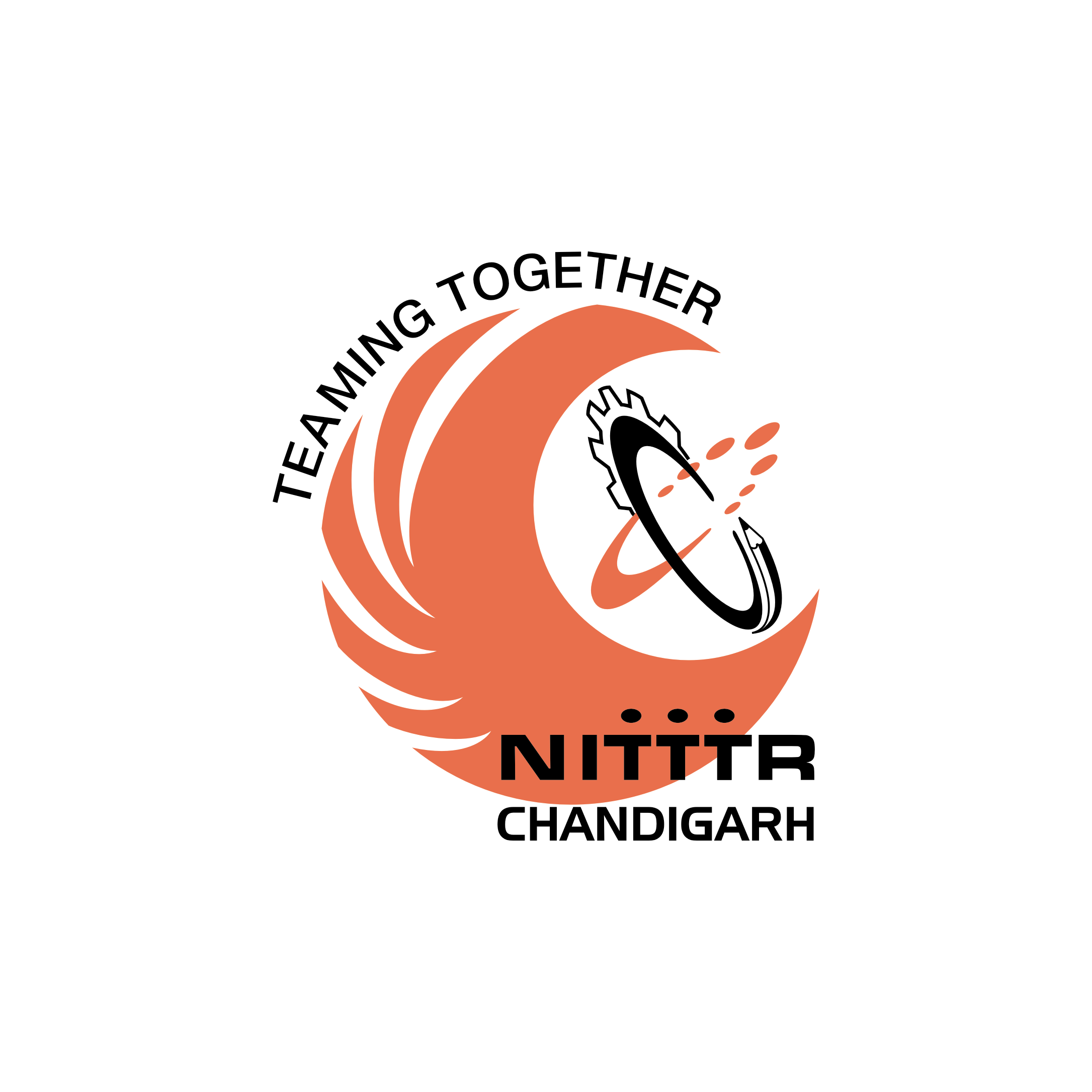 